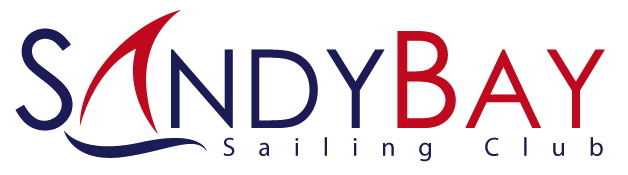 Membership Policy 2019-2020The General Committee annually determines the categories of membership and charges that will apply from September each year.  Membership of SBSC provides the following benefits:Right to store a supported class at the club (subject to availability) and other classes subject to General Committee approval on a case-by-case basis.Free entry into all club races covered by season sailing instructions.Access to discounted use of the clubhouse for private functions.Right to use allocated club on-water assets (small RIBs) for private use, with conditions.Discounted rate of $100 per year (10 hours), to have access to larger RIBs. This is to be paid with SBSC membership renewal.The following table sets out the current categories and charges that apply to the 2019-2020 sailing year:*Life membership is bestowed on an individual or a couple and does not extend to family of a life member.  Where a life member has family members who wish to join the club they are required to purchase a separate membership package.  Member benefits only apply to SBSC operations and facilities.Part Year MembershipTo equitably apportion memberships when a prospective member wishes to join the club part way through a sailing season the following policy applies:Boat StorageTo be able to store a boat at SBSC, the owner of that boat must be a full financial member of the club for the season in which the boat is stored. The boat must be used regularly or taken away. Junior members will be prioritised over senior membersInsurance  - Each boat stored at SBSC must be insured with valid third party liability insurance with a minimum cover of $5,000,000 ($10,000,000 preferred). Supported ClassesSBSC manages sailing pathways via designated “supported classes”.  These classes have storage rights (subject to availability) and may be eligible to receive coaching support.  Supported classes at SBSC are:International OptimistInternational CadetFlying 11Youth Classes (9er skiffs, Lasers, 420 & 470 dinghies)RS AeroPacerLightweight SharpieWindsurferOther ClassesOther non-supported classes may be allowed to be stored and sailed subject to:Discretion of the committee Family membershipMust be used regularlyStorage space must be available Junior members will be prioritised over senior membersOut of Hours Access Financial members of SBSC are able to obtain a swipe card for out of hours for the purpose of gaining access to the boat storage areas and change rooms. Access to the clubhouse out of hours is a member privilege and does not provide permission to use any other club assets.  The collection and return of the club key should be in accordance with the following procedure.ProcedureA key is kept in the lock box in each of the change rooms. Swipe cards are programmed to allow access to the change rooms. Swipe cards can be purchased from the canteen.The key must be returned to the lock box when:The club is locked or the club unattended for any reason whilst the key is in your possession.On the same day it is collected – it should never be held overnight. It is the responsibility of the person who takes out the key to ensure that the club is locked and the key returned to the lockbox.The Committee retains the right to remove swipe card access privileges from any member and accepts no liability arising out of the use of the club facilities out of hours.Use of Club AssetsSelected on-water assets are only available to full membership categories for reasonable use where the individual has completed a formal induction. Club assets must be booked prior to use with the club coach, coach@sandybaysailiningclub.org.au A sign in/sign out sheet (in the RIB shed) must be completed before accessing the RIBs.Procedure for using the larger RIBs will be emailed to you when your $100 has been paid.In the case of on water resources the person booking the resource must be a member of SBSC. SBSC Committee reserves the right to remove access for a user at anytime. On water assets cannot be booked on any day there are club activities. The Club reserves the right to cancel member bookings in favor of club activities. Class associations and non-members can only book a resource with prior approval from the Commodore. Non-member use may be subject to a charge.Charges that apply to the use of club assets will be in accordance with the following schedule:Venue use (sailing related)			No chargeVenue use (private functions)			Hire fee less 50% Allocated on-water assets (small RIBs) – private use	No chargeOn-water assets – non-members		$30 per hourCategoryAnnual SubscriptionBenefit Exclusions/ConditionsIndividual$365Full benefitsFamily$521Full benefitsLife No ChargeFull benefits *Social$153.50Storage, entry fees. Use of on water assets not includedTeams Racing $20.50 per term3 month individual membership to cover Schools Teams Racing roster, no other club rights apply other than access to YA insurance.Training No ChargeParticipants and members of other clubs are deemed to be members of SBSC for the duration of training whilst participating in club run events. No club rights apply other than the ability to leave boats on club premises for the duration of the event. Corporate$1,023Benefits of Corporate Membership are detailed in individual agreements.CategorySubscription ChargeSailing season onlyFull annual subscription pro-rata using period 1 October to 31 MarchBalance of year to SeptemberFull annual subscription pro-rata using the period 1 October to 30 SeptemberClassShedCompoundOptimist$200$200International Cadet$250$250Laser$250$250RS Aero$250$250Windsurfer$100N/A9er, 420, Pacer, F11, Other NA$250SharpieNA$300Non Active – Upper Level$350